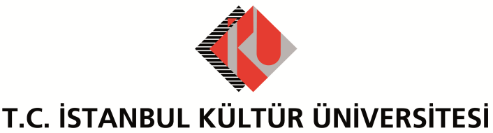 
INTERNSHIP PROTOCOLCOMPULSORY INTERNSHIP APPLICATION FORMThe students, who has min. 3.00 Grade Point Average (GPA) and want to work in one of the firms having internship protocols with our university, will be evaluated by the Internship Commission. The student, who will apply to the selection, should send this application form and trancript of records to the Internship Commission (Sevgi Pınar Turan- s.turan@iku.edu.tr mail adress)  until 10.06.2021 17:00. The students are informed about the outcome of the selection via e-mails.Student Number:Name- Surname:GPA:Completed Credits (ECTS):Technical Skills / Computer Programs:The Type of Internship: The Months That Students Can Work:Adress (Province-District): Signature: